Раскрасить картинки,  которые начинаются на звук [а]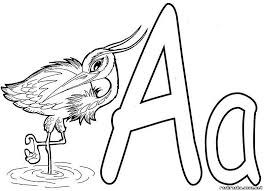 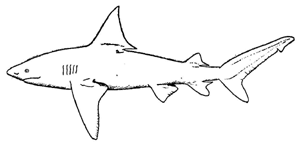 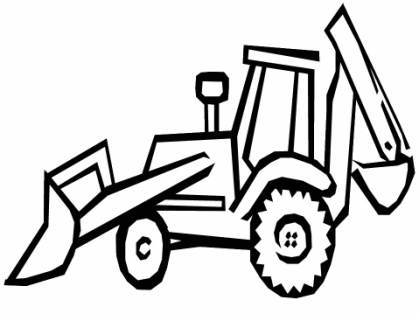 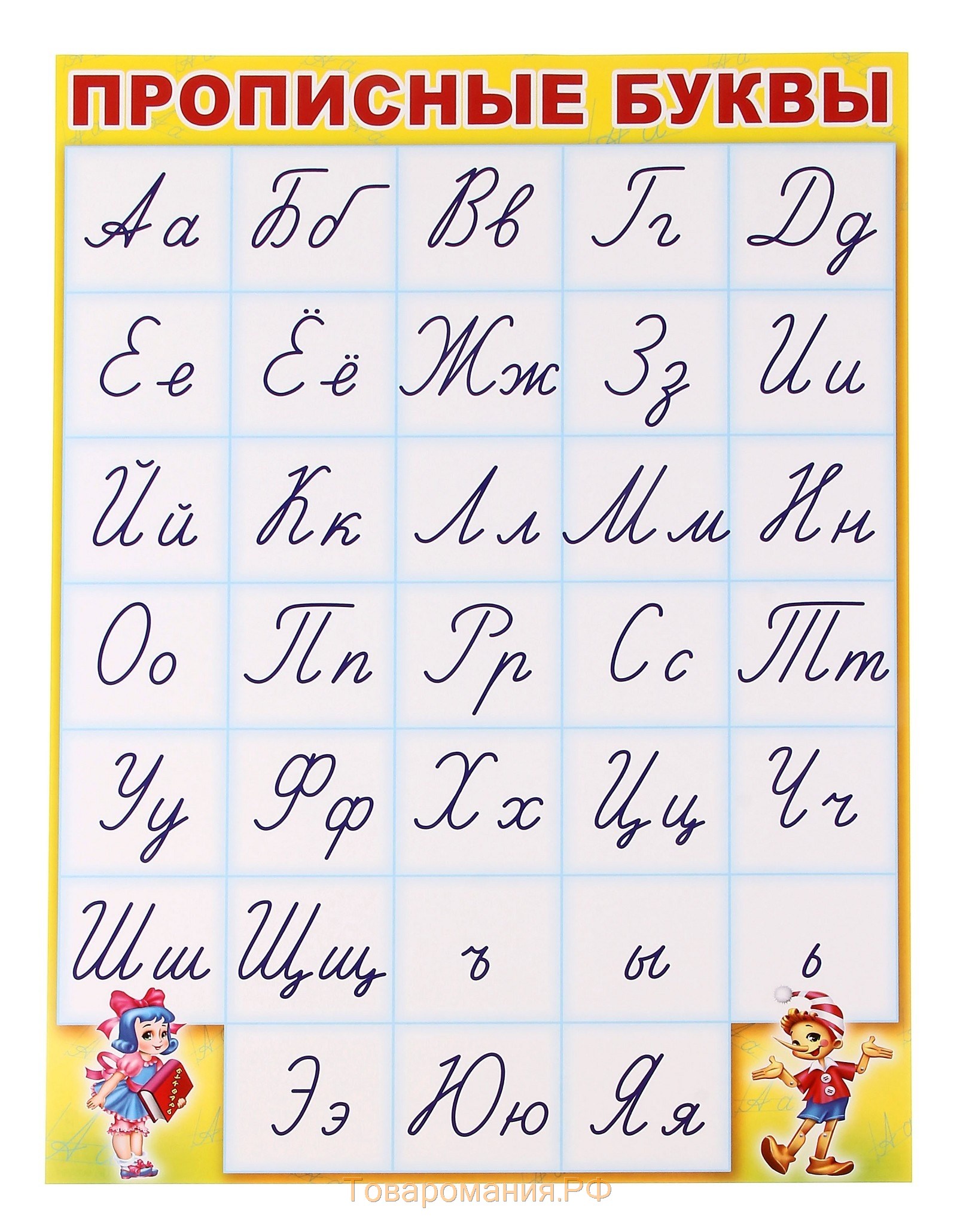 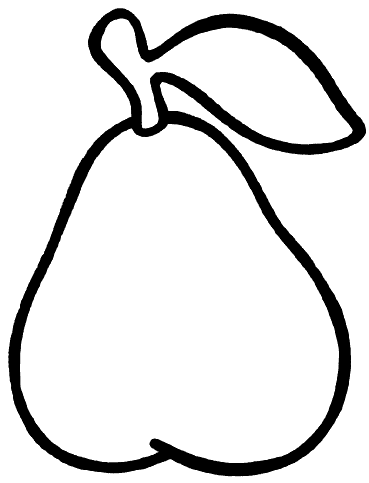 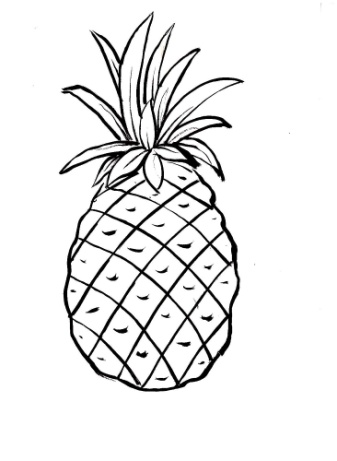 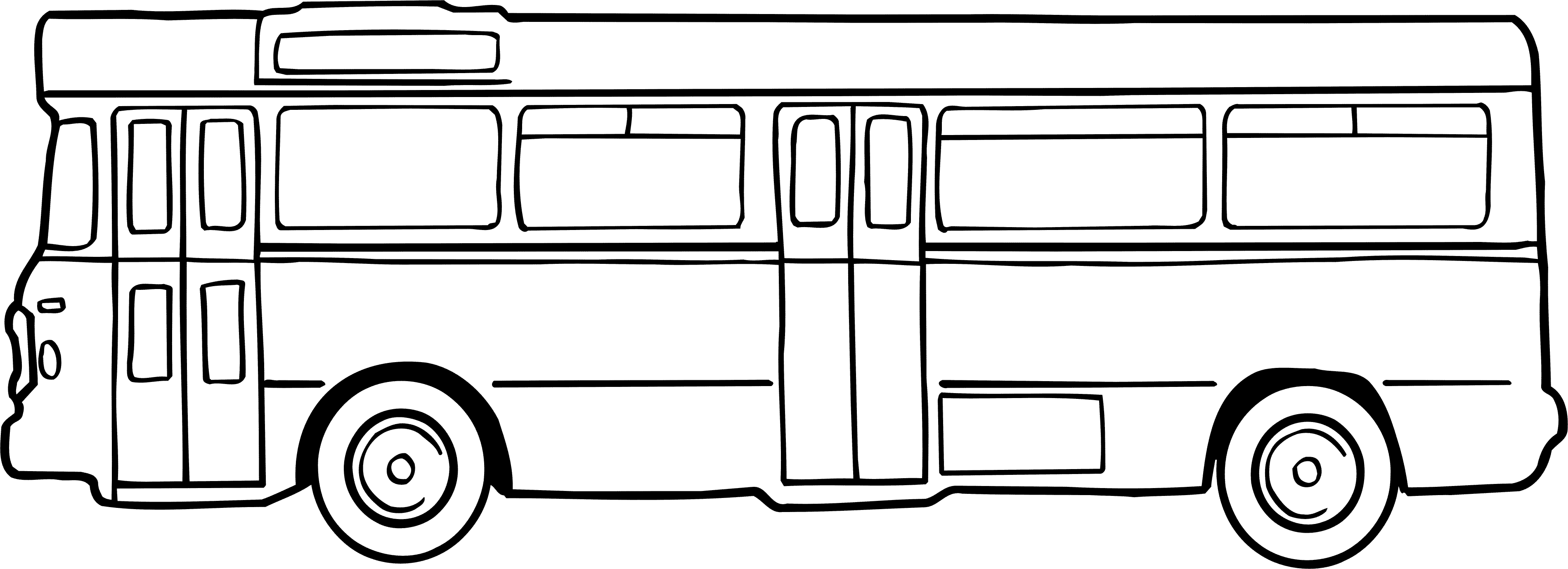 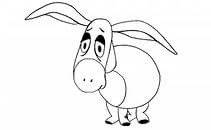 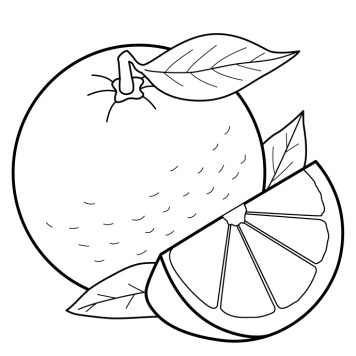 